UNIVERSIDADE FEDERAL DE PERNAMBUCO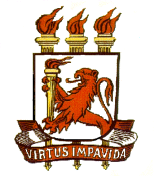 PRÓ-REITORIA DE GRADUAÇÃOCOORDENAÇÃO DE FORMAÇÃO PARA O TRABALHOPLANO DE ATIVIDADES DE BOLSA DE APOIO ACADÊMICORECIFE, _____ DE ____________________ DE 20________________________________________ORIENTADORCENTRO:DEPARTAMENTO:LOCAL PARA DESENVOLVIMENTO DAS ATIVIDADES:Nº DE BOLSISTAS EXISTENTES NO SETOR:ORIENTADOR:JUSTIFICATIVA PARA SOLICITAÇÃO DA BOLSA:ATIVIDADES A SEREM DESEMPENHADAS PELO BOLSISTA:DIAS E HORÁRIOS DA BOLSA:OUTRAS INFORMAÇÕES: